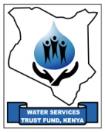 WATER SECTOR TRUST FUNDUp-scaling Basic Sanitation for the Urban Poor (UBSUP)TRAINING WORKSHOP Training Programme for Sanitation MarketersDate:Town:Venue:Organised by:DAY 1Introduction to the sector, sanitation, urban low income areas and technical aspects of sanitationOverall facilitationDAY 1Introduction to the sector, sanitation, urban low income areas and technical aspects of sanitationTime (hrs) Activity/topicFacilitator8.30 -  8.35Introductions8.35 – 8.45Introductory remarks & objectives of the training programme8.45 – 9.15Introduction to the Water Supply & Sanitation Sector9.15 – 9.45Water Sector Trust Fund: Role, procedures & impact9.45 – 10.15Urban low income areas: Habitation patterns, water supply & sanitation10.15 – 10.35Tea & coffee breakAll participants10.35 – 11.35The UBSUP/SafiSan Programme (objectives, donors, etc.) 11.35 – 12.00What is sanitation? The sanitation value chain 12.00 – 12.15A short history of sanitation & sanitation technologies12.15 – 12.30Sanitation and (public) health12.30 – 13.30Lunch breakAll participants13.30 – 14.30The SafiSan toilets: technical aspects14.30 – 15.00Role of stakeholders (Financing and Business Model)15.00 – 15.30Questions and Answers Session*): Only applicable during the UBSUP pilot phaseOnly applicable during the UBSUP pilot phaseRemarks: DAY 2SafiSan projects and social marketing Overall facilitationDAY 2SafiSan projects and social marketing Time (hrs)Activity/topicFacilitator8.30 – 8.35Summarising Day 18.35 – 8.40Programme of Day 28.40 – 9.00SafiSan Projects: Projects phases and the Project Task Team 9.00 – 9.10SafiSan Projects: The Detailed Work Plan 9.10 – 9.35The roles and responsibilities of the Social Animators9.35 – 9.55The Social Animators Handbook9.55 – 10.20Social marketing of sanitation: Concept developmentHandout- Is sanitation a priority in LIAs? (Landlords & tenants)10.20 – 10.40Tea & coffee breakAll participants10.40 – 11.05Marketing SafiSan toilets: From awareness to sales11.05 – 11.25Sanitation is a human right!: About carrots & sticks11.25 – 11.40Marketing: Targeting landlords and tenants11.40 – 11.55Marketing and the cultural & religious aspects of sanitation11.55 – 12.15Marketing Sanitation: Knowledge, Attitude & Practice (KAP)12.15 – 13.15Lunch breakAll participants13.15 – 15.00Selling toilets: Explaining the tools (and how to use them)15.00 – 15.20 Tea & coffee breakAll participants15.20 – 16.00Selling toilets: Explaining the tools (& how to use them) tools (continued)16.05 – 17.00Questions and Answers SessionRemarks: DAY 3SafiSan projects and social marketing Overall facilitationDAY 3SafiSan projects and social marketing Time (hrs)Activity/topicFacilitator8.30 – 8.35Summarising Day 28.35 – 8.40Programme of Day 38.40 – 10.40How to use the tools and preparing the simulations10.20 – 10.40Tea & coffee breakAll participants10.40 – 11.20Preparing the simulations11.20 – 12.15Simulations12.15 – 13.15Lunch breakAll participants13.15 – 16.00Field WorkRemarks: 